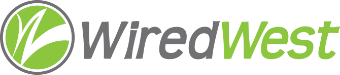 WiredWest Executive Committee Meeting MInutesDate / time: Wednesday, August 4, 2021 6:30 PMAttending: Doug McNally, Jim Drawe, Kent Lew, Don Hall, Bob Labrie, MaryEllen Kennedy, David DvoreCalled to order: 6:35 PMApprove minutes of July 7, 2021 Executive Committee meetingMoved by David, seconded by KentResult: Approved unanimouslyApprove WarrantMoved: KentSeconded: MaryEllenDavid asked about Washington drop fee – it is the final collection for installation costs. MaryEllen asked about Drawe Enterprise bill with 24 hours listed for August 21 – that is the hours spent in July.Vote:Other business which could not be reasonably foreseen within 48 hours of meetingBob Labrie checked with mass.gov on escheat – we don’t have to report again until November 1.Adjourn 6:41pm moved by MaryEllen, seconded by David approved unanimouslyNameVoteDougYDavidYKentYMaryEllenY